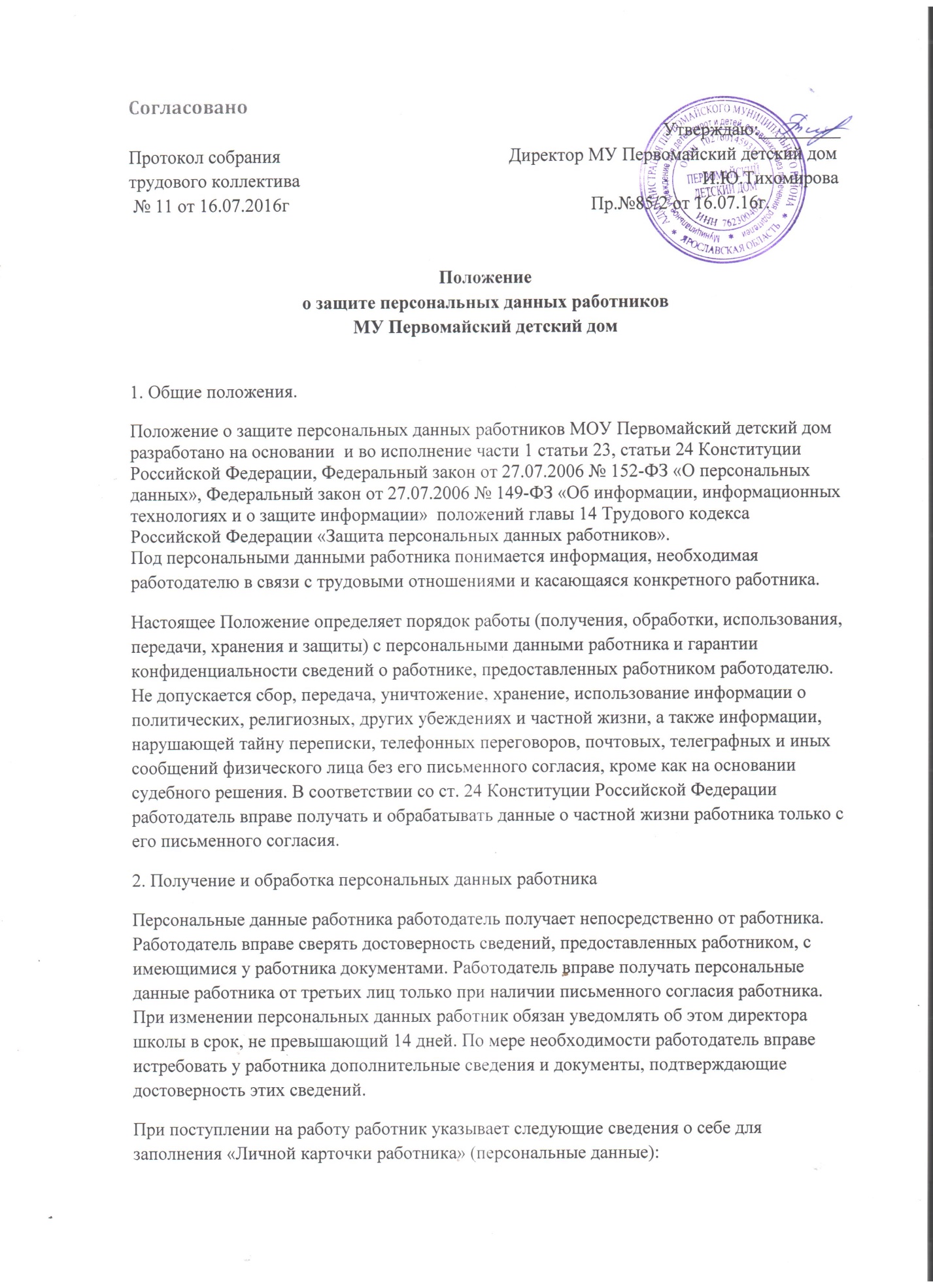 I. Общие сведения : дата;  фамилия, имя, отчество;  дата рождения;  место рождения;  гражданство;  знание иностранного языка;  образование;  профессия;  стаж работы;  семейное положение (состояние в браке);  паспорт;  адрес места жительства, телефон. II. Сведения о воинском учете  категория запаса;  воинское звание;  состав (профиль);  полное кодовое обозначение ВУС;  категория годности к воинской службе;  наименование военного комиссариата по месту жительства;  состоит ли на воинском учете. III. Прием на работу и переводы на другую работу  дата;  структурное подразделение;  профессия, разряд, класс (категория), квалификация;  основание;  подпись владельца. IV. Аттестация  дата аттестации;  решение комиссии;  документ;  основание. V. Повышение квалификации  дата;  вид повышения квалификации;  наименование образовательного учреждения;  документ, удостоверение, свидетельство;  основание. VI. Профессиональная переподготовка  дата;  специальность;  документ;  основание. VII. Поощрения и награды  наименование награды;  документ. VIII. Отпуск  вид отпуска;  периоды работы;  количество дней отпуска;  дата;  основание. IX. Социальные льготы , на которые работник имеет право в соответствии с законодательством:  наименование льготы;  документ;  основание.Х. Медицинская книжка работникаXI. Дополнительные сведения. В соответствии со ст. 69 Трудового кодекса Российской Федерации при поступлении на работу, обязательному предварительному медицинскому освидетельствованию подлежат лица, не достигшие 18 лет и иные лица, в соответствии с ТК РФ. На протяжении всей трудовой деятельности работника в данной организации изменения в носятся в карточку по Форме № Т2, подтвержденные соответствующими документами (например, копия свидетельства о браке). Директор , ответственный за документационное обеспечение кадровой деятельности, принимает от поступающего на работу документы, проверяет полноту их заполнения. 3. Хранение и использование персональных данных работника Личная карточка формы № Т2 хранится у директора в специально отведенном шкафу, обеспечивающим защиту от несанкционированного доступа. Доступ к персональным данным работника имеет директор, главный бухгалтер, а также непосредственный руководитель работника (завуч). Посторонние лица не должны знать распределение функций, рабочие процессы, технологию составления, оформления и хранения документов, дел и рабочих материалов у директора. Копировать и делать выписки персональных данных имеющие доступ к ним работники могут исключительно в служебных целях с письменного разрешения директора. Персональные данные работника используются для целей, связанных с выполнением работником трудовых функций. Работодатель использует персональные данные, в частности, для решения вопросов продвижения работника по службе, очередности представления ежегодного отпуска, установления размера заработной платы. На основании персональных данных работника решается вопрос о допуске работника к информации, составляющей служебную или коммерческую тайну. При принятии решений, затрагивающих интересы работника, работодатель не имеет права основываться на персональных данных работника, полученных исключительно в результате их автоматизированной обработки или электронного получения. Работодатель также не вправе принимать решения, затрагивающие интересы работника, основываясь на данных, допускающих двоякое толкование. В случае, если на основании персональных данных работника невозможно достоверно установить какой-либо факт, работодатель предлагает работнику представить письменные разъяснения. 4. Передача персональных данных работника Передача персональных данных работника руководителем через секретарей или помощников не допускается. Ознакомление с ними осуществляется в помещении отдела кадров под наблюдением работника, ответственного за их хранение. Факт ознакомления фиксируется приказом по ОУ или в контрольной карточке работника. Информация, относящаяся к персональным данным работника, может быть предоставлена иным учреждениям, организациям, государственным органам в порядке, установленном федеральным законом. Работодатель не вправе предоставлять персональные данные работника без его письменного согласия, за исключением случаев, когда это необходимо в целях предупреждения угрозы жизни и здоровью работника, а также в случаях, установленных действующим законодательством. Не допускается отвечать на вопросы, связанные с передачей персональной информации по телефону или факсу. В случае, если лицо, обратившееся с запросом, не уполномочено федеральным законом или настоящим Положением на получение информации, относящейся к персональным данным работника, работодатель обязан отказать лицу в выдаче информации. Лицу, обратившемуся с запросом, выдается уведомление об отказе в выдаче информации, копия уведомления хранится у секретаря. 5. Гарантии конфиденциальности персональных данных работников. Информация, относящаяся к персональным данным работника, является служебной тайной и охраняется законом. Режим конфиденциальности персональных данных снимается в случаях обезличивания этих данных или по истечении 75 лет срока их хранения, если иное не предусмотрено законом. Работник вправе требовать полную информацию о своих персональных данных, их обработке, использовании и хранении. Для защиты персональных данных работников необходимо соблюдать ряд мер:  порядок приема, учета и контроля деятельности посетителей;  пропускной режим детского дома;  порядок охраны территории, зданий, помещений;  требования к защите информации при интервьюировании и собеседованиях. В случае разглашения персональных данных работника без его согласия работник вправе требовать от работодателя разъяснений.